Name:  _____________________________________________  Date:  _______Psychology 101Regarding HenryArgument PaperThe movie Regarding Henry depicted a person suffering from what is know as retrograde amnesia.  This type of amnesia is the kind most depicted in the movies, but it is extremely rare.  Assignment:   You are to write an argument paper (500-750 words) supporting the idea that the issues surrounding Henry’s amnesia and recovery are unrealistic.  Some areas of consideration:Learning:  Henry has to relearn to read. Do research on what is involved in learning processes when a brain injury has been sustained.  Caregiver Issues: People who care for someone recovering from a major injury react to the caregiver role in various ways.   Brain Injuries:  Research different kinds of brain injuries and the effects on the body.Personality Change:  Research specific case studies (e.g. Phineas Gage) and other articles that discuss a change in personality due to a brain injury. Memory:  Is someone likely to lose memory in the way Henry did?  Explore various aspects of memory loss.Pre-Writing:  A.  Research various articles on amnesia, memory, and brain trauma, caregiving, and learning.  I will have some articles on memory and amnesia available on Google Apps.  Complete a summary form for each article read.  (Minimum of 5 articles required)B.  Decide on the issues you will focus on in the paper.C.  Think about what does seem realistic in the movie.  Choose one point to use as a counterargument.Drafts:  The draft work is to be done on Google docs, shared with me, and submitted to Turnitin.com by the initial due date for draft work.A.  Body:  Develop your issues in the body paragraphs, using resources from your research. Be sure to cite your resources.  A minimum of 3 issues should be developed. Choose one issue on which to form a counterargument.  Body paragraph drafts will be turned in separately—see outline below. B.  Introduction:  Include basic explanation of types of memory and a summary of the situation Henry experiences in the movie.  End with a statement of argument.C.  Conclusion:  End with a brief restatement of the major arguments presented in the paper.Final Copy: Your final draft is to be uploaded from Google into Classroom.A.  Revise your draft.  Revisions should be readily apparent.B.  Format:  APA formatting is required.  A title page and reference page are to be included.  Use the WETAP book as a guide and use the template emailed to you.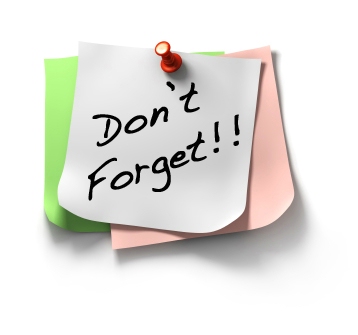 Requirements / GradingGraphic Organizer			    	10 pts5 Article Summaries (3 pts each):   		15 pts     Drafts of intro, argument body paragraphs, counterargument, and conclusion 		25 ptsFinal Draft:						Intro					10 pts	Argument: Three Issues		30 pts	Counterargument:			10 pts	Conclusion				10 ptsConventions:	GUMS	, Transitions			10 ptsPresentation:  APA Format	Title Page 				  5 pts	Reference Page			10 pts	Basic Format			      	  5 pts	In-text Citations			10 ptsPaper assigned:  Nov 29, 2016Initial Due Date:Three research sheets due by the end of class on Friday, Dec 2.